Protocolo Carro de paroCESFAM CARELMAPUDepartamento de Salud Maullín1. Objetivo Asegurar la calidad de la atención a pacientes que presenten una emergencia médica al interior de Centro de Salud Familiar Carelmapu a través de un procedimiento previamente determinado y supervisado por personal competente, los cuales deben contar con un conjunto de materiales y elementos indispensables, ordenados y de fácil acceso para efectuar una reanimación cardiopulmonar. 2. Responsable de la implementación y supervisión	Enfermera/o, al menos una vez al mes será responsable de la supervisión y cumplimiento de las normativas del Protocolo del Carro de Paro.3. Responsable ejecución	Técnicos en Enfermería del Turno Sur al menos una vez a la semana, preferible turno noche día domingo.Edys los tecnicos paramedidos deberían chequear a diario que el carro este sellado y firmar la planilla ( con esto estamos asegurando que esta completo ante una eventual emergencia en el turno al que están llegando) 4. Dirigido	En general a todos los profesionales y técnicos de salud:MédicosEnfermeras/osMatronasKinesiólogas/osTecnólogas/os médicosQuímicos farmacéuticosTécnicos ParamédicosEstudiantes en práctica.5. Descripción General	El CESFAM Carelmapu cuenta con un carro de paro ubicado en el Turno Sur, el cual cuenta con medicamentos, soluciones y elementos médico-quirúrgicos necesarios y suficientes para atender una urgencia vital.  La documentación del manejo de paro estandarizará el control de cada medicamento e insumo en cantidad, calidad, fecha de vencimiento y registro, para garantizar la seguridad en la atención de un paciente en estado crítico.6. Conceptos:Carro de paro: Unidad móvil, compacta, que asegura, garantiza e integra los materiales y fármacos necesarios para atender en forma inmediata una emergencia médica con amenaza inminente de la vida por paro cardiorespiratorio.Desfibrilador: Dispositivo que administra una descarga eléctrica al corazón a través de la pared torácica. Sus sensores integrados analizan el ritmo cardiaco del paciente, determinan cuándo es necesaria la desfibrilación y administran la descarga al nivel de intensidad apropiado.Fecha de fabricación: Fecha que se establece en los lotes individuales e indica la fecha en la que se completa la manufactura de los mismos. Puede establecerse también como la fecha en la que el lote se libera, siempre que no exceda los 30 días de la fecha de producción del lote. Se expresa normalmente en mes y año.Fecha de vencimiento: Fecha  en la que caduca el principio activo del medicamento. Lote: Es el código que traen los medicamentos y los elementos medico quirúrgicos  el cual identifican su fecha de producción.Normas del Carro de Paro El carro de paro debe ser conocido por todo el personal así como su ubicación dentro del CESFAM. Se debe ubicar en un lugar fijo y fácilmente accesible. Su uso debe ser exclusivo para RCP. No está permitido abrirlo para otro tipo de necesidades.Debe ser fácil de trasladar, mantener sus ruedas operativas y sus compartimientos fácilmente accesibles. Debe tener compartimiento seguro en donde se pueda colocar el desfibrilador externo automático (DEA). Los medicamentos e insumos deben estar dispuestos en forma ordenada e identificados con carteles visibles. Debe ser revisado los primeros cinco (5) días hábiles de cada mes, y cada vez que sea necesario abrir el carro de paro, dejando acta de apertura y cierre del mismo; se verificará: fechas de vencimiento de medicamentos e insumos según semaforización, funcionamiento de: laringoscopio y bolsa de insuflación.  Se debe revisar inmediatamente después de haber sido utilizado, reponiendo y ordenando el material.Mantener en un lugar visible del carro de paro, el Algoritmo de la reanimación cardio-pulmonar. Mantener tablas estandarizadas de dosificación de medicamentos pediátricos según edad y peso del paciente. Asear el material reutilizable según norma local vigente.Cualquier novedad debe ser informado oportunamente a la enfermera/o a cargo o al TENS responsable de coordinar el mantenimiento de los equipos.Los formatos serán suministrados mensualmente por enfermera/o a cargo y tanto el inventario como el acta deber ser firmados con sello y nombre claros de la enfermera/o que realiza el procedimiento.8. InstruccionesEl protocolo tiene dos fases, la primera es el inventario general y la segunda el control diarioInventario generalEsta actividad es realizada por enfermera/o asignada/o al servicio./ según la descripción el técnico paramédico también lo realizaría los domingosAbrir el carro de paro y registrar en el formato de acta de carro de paro el número de sello retirado, además de debe disponer del último inventario general.Se debe realizar el conteo, verificar fecha de vencimiento, lote de fabricación y registro  de cada medicamento e insumo. Esta información es consignada en el formato inventario carro de paro. Los medicamentos se identificarán con el siguiente código de colores que permiten realizar un control a las fechas de vencimiento:Semaforización de medicamentos  y equipos medico quirúrgicos del carro de paroUna vez identificados insumos o medicamentos próximos a vencer (cuatro meses), estos deben ser registrados en el formato, para cambio por parte de farmacia.El TENS responsable que realiza el inventario debe hacer el trámite con farmacia para el cambio de dichos insumos y/o medicamentos, teniendo en cuenta que el nuevo lote y fecha de vencimiento deben ser incluidos en el formato de inventario de carro de paro.  Lo anterior para lograr que el registro de inventario quede completamente actualizado.Cerrar el carro con el candado y registrar el número consecutivo que corresponda.Registrar en el acta de carro todo el procedimiento del inventario y los respectivos cambios realizados, el nuevo número de sello de carro de paro (ver instructivo formato “acta de inventario carro de paro”) y archivar junto con el formato inventario carro de paro Inventario diario Esta actividad es realizada por TENS Turno SurDiariamente se revisa el estado del candado del carro de paro, el cual debe estar cerrado si no está en uso, También se debe verificar el funcionamiento de los equipo de reanimación, como son, desfibrilador, succionador, bolsa insuflación (ambú), laringoscopio. Se debe PRENDER, APAGAR Y VERIFICAR QUE SE ENCUENTREN CONECTADOS.Este procedimiento debe ser realizado en cada entrega de turno e inicia verificando el número del sello el cual debe corresponder al registrado en el acta del último inventario y la integridad del mismo.Si esta numeración no corresponde se debe solicitar al TENS de turno saliente que de explicación de la irregularidad y se procede a realizar inventario general del carro de paro.Si el candado corresponde y se encuentran en buen estado se debe proceder a registrar en el formato establecido para control diario de carro de paro.  9. Actualización	Este protocolo debe ser evaluado cada 4 años o antes de ser necesario a partir de la fecha de autorización.ANEXOSEquipamiento carro de paroFalta el Lactato de Ringer????? Y en la planilla que yo le envie me falto incluir las glucosasEquipos, Insumos y materiales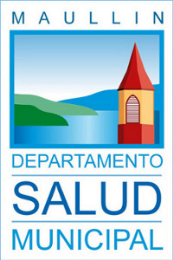 CESFAM Carelmapu, Departamento de Salud MaullínEdición: 1°Fecha: Marzo 2016Vigencia 2016 a 2019Estandarización de carro de paroEstandarización de carro de paroEstandarización de carro de paroElaborado por:Aprobado por:NombreEU. Edys Velásquez T.QF. Maydele ValbuenaAS. Mabel Báez T.Cargo-Enfermera CESFAM Carelmapu-Químico FarmacéuticoDpto Salud Maullín-Directora CESFAM CarelmapuFirmaCOLORFECHA DE VENCIMIENTORojoMenor o igual a 4 meses de su caducidad. DEVOLUCION A FARMACIA PARA CANJE Amarillo4 meses hasta  12 meses de su VencimientoVerdeMayor de 12 meses.Distribución GeneralMaterial DistribuciónDistribución GeneralDEABandeja superiorDistribución GeneralMedicamentos1ra bandejaDistribución GeneralMateriales vía venosa2da bandejaDistribución GeneralMateriales intubación3ra bandejaDistribución GeneralMaterial oxigenoterapia4ta bandejaDistribución GeneralMateriales varios5ta bandejaDistribución GeneralFluido terapia ambú6ta bandejaMaterialesMedicamentos/ InsumosCantidadEquiposTabla de reanimación 1EquiposDesfibrilador Externo Automático1EquiposElectrodos, bolsa 1EquiposPasta conductora, frasco 1EquiposMedidor de signos vitales (termómetro, saturómetro, estetoscopio) 1 c/uEquiposLaringoscopio con hojas rectas1EquiposLaringoscopio con hojas curvas1EquiposInductor TET1EquiposFonendoscopio1EquiposPilas de repuesto para laringoscopio4Gaveta de MedicamentosAdrenalina 2Gaveta de MedicamentosAdenosina3Gaveta de MedicamentosAmiodarona4Gaveta de MedicamentosAtropina2Gaveta de MedicamentosAspirina4Gaveta de MedicamentosGelatina modificada1Gaveta de MedicamentosMetamizol supositorio5Gaveta de MedicamentosLidocaína 2Gaveta de MedicamentosPropanolol5Gaveta de MedicamentosVerapamilo5Gaveta de solucionesManejo vía venosaAgua destilada 10 ml amp2Gaveta de solucionesManejo vía venosaSuero fisiológico 500 ml matraz2Gaveta de solucionesManejo vía venosaSuero glucosado 5% 500ml matraz 2Gaveta de solucionesManejo vía venosaSuero glucosado 10% 500 ml matraz 2Gaveta de solucionesManejo vía venosaSuero glucosado 30 % 500 ml matraz 2Gaveta de solucionesManejo vía venosaVoluven 500 ml matraz 2Gaveta de solucionesManejo vía venosaBajada de suero4Gaveta de solucionesManejo vía venosaBránula n°16,18,224 c/uGaveta de solucionesManejo vía venosaJeringas 3cc,5cc,10cc,15cc4 c/uGaveta de solucionesManejo vía venosaTorulas, paqueteGaveta de solucionesManejo vía venosaTela adhesive2ProductoN°Producto N°Alargador con llave3Jeringas 5,10,20 cc4 c/uBajada macro, micro, bomba1 c/uJeringa insulina2 c/uCatéter 22,20,182 c/uTegaderm2Tapas rojas3Sachet alcohol6Tela transpore1Cinta fijación tubo2Tela micropore1Tubo ET 6.5,7.0,7.5,8.0,8.5,9.01 c/uCánula mayo1Sonda aspiración n° 141Pinza maggil1Máscara recirculación1Guante estéril 7, 7.5, 8, 8.52 c/uSonda gástrica n°141Bigotera, mascara O21Conexión O2 a red1Set O2 Tubo ET1Lentes protectores1Frasco humidificador1DEA1Silicona de aspiración /bolsa receptual1Laringoscopio c/ hojas1Ambú con reservorio y válvula de Peep1Conexión aspiración a red1